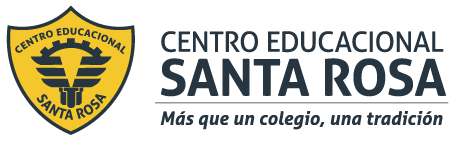 DIRECCIÓN ACADÉMICADEPARTAMENTO DE ELABORACION INDUSTRIAL DE ALIMENTOSRespeto – Responsabilidad – Resiliencia – Tolerancia INSTRUCCIONES:LEE ATENTAMENTE LA GUIA ENTREGADA GRAFICAS Y TABLASDESARROLLA LAS PREGUNTAS  AL FINAL DE LA GUIACUALQUIER DUDA O CONSULTA ESCRIBIR AL CORREO elaboracioncestarosa@gmail.com, wsap profesor.FAENAMIENTO DEL VACUNOEl sacrificio de los animales de abasto debe realizarse en mataderos autorizados de tal forma que aseguren el faenamiento y preservación higiénico de las canales.Históricamente se han diseñado diversos modelos de mataderos hasta llegar al americano o industrial que presenta las siguientes características:Pisos con separaciones independientes de cada especie animalSistema mecanizado de sacrificio, faenamiento, descuerado y sangría en suspensiónFaenas subdivididas con especializaciónCámaras frigoríficas y almacenes para productos faenadosSecciones para aprovechamiento de subproductos y desechos.ETAPAS DE FAENAMIENTO DEL VACUNOLos animales deben reposar antes del faenamiento 72 horas, si están más de 48 horas en reposo los mataderos deben contar con comedores y bebederos.Transporte:  se realiza en camiones, los animales vienen asustados apretados y con golpesRecolección y reposo:  se cuenta el ganado y se reposa de  3 días y se pesaAturdimiento:  la insensibilización de los animales se realiza con los siguientes fines:Humanitarios:  para que el animal no sufraEconómicos:  para carnes en mejores condiciones con una buena sangríaSeguridad:  para evitar accidentesLos métodos usados para sacrificar el animal son:Conmoción:  se realiza con elementos contundentes, se golpea la región frontal del vacuno y cerdo.Apuntillamiento:  Con un punto o puntilla se seleccionan los cordones nerviosos medulares y del vulvo raquídeo dando un golpe en la nuca especialmente en el vacuno.Pisoletes o estiletes:  estos disparan un proyectil o punzón que penetra en el cerebro por la zona frontal.Narcolepsis:  es un sistema mediante electroshock con corriente utilizado especialmente en el cerdo.Sangrado: insensibilizada la res debe ser elevada y transportada a la zona de sangría donde se le hará una incisión de carácter profundo a la entrada del pecho de manera de seleccionar los grandes vasos sanguíneos del cuello.   En los ovinos un corte profundo en la zona de la garganta, el sangrado debe ser completo e higiénico para obtener carnes limpias en 2 minutos, si la sangre será comercializada se mezclará con anticoagulante.Corte de patas y cabeza:  sigue la faena en suspensión.Descuerado:  se utiliza para el vacuno, en los cerdos se utiliza el escalfado, con posterioridad al sangrado, que consiste en sumergir al animal en agua potable a  con el objeto de dilatar los poros y favorecer la depilación, mediante la depiladota u otro método autorizado;  luego se repasa con cuchillos cuando se hace el chamuscado.  Este se hará con soplete estando el animal en suspensión y sin estar abierto.Eviscerado:  comprende la extracción de las vísceras del animal, entre el inicio del desangrado y el eviscerado no podrá transcurrir un lapso superior a los 45 minutos, para evitar la absorción de malos olores y la contaminación de la carne.Preparación de las canales:  terminada la evisceración se separan los materiales extraños lavando la res con agua a presión y limpiando con trapos estériles.  La canal es el cuerpo del vacuno sin cabeza, sin vísceras, sin cuero, sin patas y con riñones.Inspección, clasificación y tipificación.  La clasificación es aquella que se realiza una vez sacrificado el vacuno y antes de separar la cabeza del cuerpo, de acuerdo a su edad, sexo en la siguiente clasificación:Terneros y ternerasTorito de lecheNovillitosNovillos y vacas jóvenesVacas y torosVacas, toros y bueyes viejosUna vez agrupados los animales en clases se categorizar según características de calidad tales como cantidad y color de grasa.La tipificación es el ordenamiento de las canales bovinos de acuerdo al sexo y grasas de cobertura que cubre externamente la canal y que se clasifican en 4 grados:  desde escasa (grado 0), hasta excesiva que es grado 3.Esta categorización la realizan los certificadores oficiales del matadero, se han establecido 6 tipos de tipificación:Traslado de canales a cámaras de fríoLas canales deben experimentar el proceso de maduración bajo refrigeración por lo que se mantendrán a 5°C como máximo en un lapso de  48 horas para poder salir de esas cámaras a la zona de desposte.Las canales no deben tocar el piso, ni paredes, además debe haber una buena circulación de aire a su alrededor, y de acuerdo con su necesidad se podrá congelar las canales.Desposte:Después de realizar todas las etapas del faenamiento viene el desposte (son etapas donde se obtiene variedad de cortes).Normas para el desposteLas carnes deben provenir de canales que se hayan mantenido a una temperatura interna máximo de 5°C a lo menos durante 24 horas previas al desposte.Las carnes deben ser conducidas en supervisión a la sala de despose y durante el trayecto no podrán tomar contacto con el ambiente externo.El traslado a la sala de desposte debe efectuarse en condiciones que impida el aumento de temperatura de las carnes sobre 5°C.No se permitirá la acumulación de huesos, ni desperdicios en la sala de desposte como así mismo el depositarlo en el piso.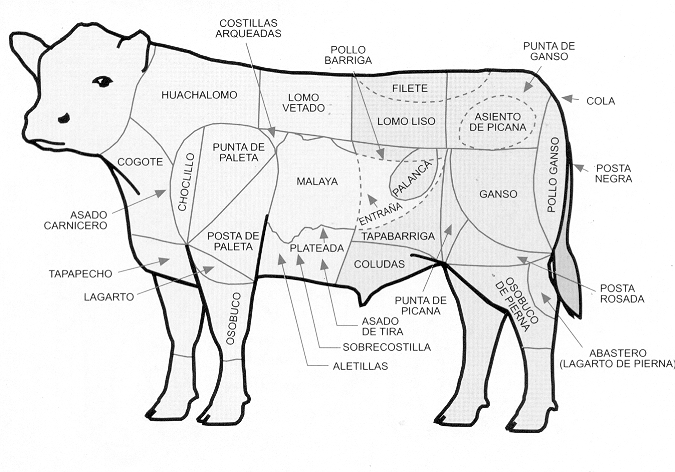 CORTES DE BOVINOSPREGUNTAS.1.- ¿Cuáles son las etapas del proceso de faenamiento de carne de vacuno?2.-¿Cuáles son los cortes del vacuno más blandos?3.-Indicar las diferencias entre las letras V  y  U en la Ley de tipificación de la carne 4.- ¿Por qué la carne debe tener un proceso de maduración?5.¿Qué entiendes por  Sacrificio del vacuno?CATEGORIACLASECRONOMETRIAGRASAVToritosDientes de leche1 y 2VVaquillas2 dientesVNovillos2 dientesANovillos y vacas4 dientes1, 2 y 3AJóvenesACNovillos y vacas6 dientes1, 2 y 3CCUVacas8 dientesSin exigenciaUTorosUBuey adultoNVacasNivelación de dientesSin exigenciaNTorosNBuey viejoOTernerosDientes de lecheSin exigenciaOTernerasPALETAPALETAPIERNAPIERNACORTES SIN HUESOCORTES CON HUESOCORTES SIN HUESOCORTES CON HUESOMALAYA.PLATEADA.SOBRECOSTILLA.TAPAPECHO.COGOTE.HUACHALOMO.CHOCLILLO.PUNTA DE PALETA.ASADO DE CARNICERO.POSTA DE PALETA..LAGARTO DE MANO.LOMO VETADO.ENTRAÑA.ASADO DE TIRA.COSTILLAS ARQUEADAS.ALETILLAS.OSOBUCO DE MANO.LOMO.FILETE.GANSO.PUNTA DE GANSO.POLLO GANSO.POSTA NEGRA.POSTA ROSADA.ASIENTO DE PICANA.TAPABARRIGA.PALANCA.PALANCA.POLLOBARRIGAABASTERO. (LAGARTO DE PIERNA)COLUDA-ESTOMAGUILLO.OSOBUCO DE PIERNA.COLA.